Document A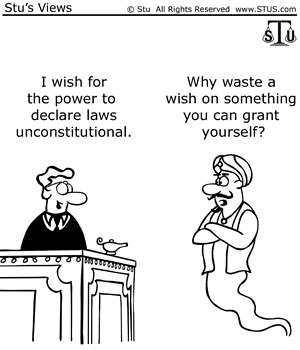 Documents A. QuestionsWho is the person on the left supposed to represent?What Supreme Court case could this represent? What is the term for declaring laws unconstitutional? Create a title for this cartoon. Document B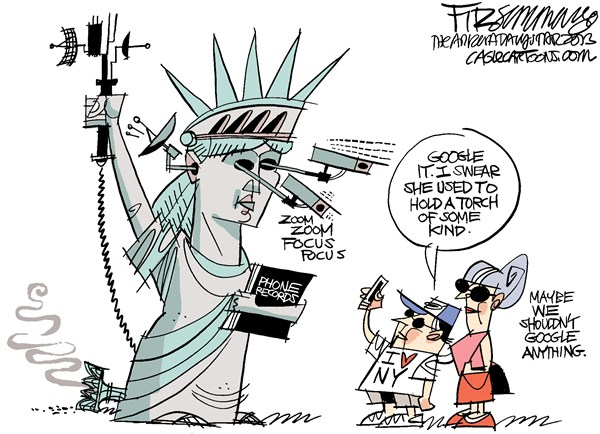 Document B. QuestionsExplain what the Statue of Liberty is doing to the people.Why did the woman say, “Maybe We Shouldn’t Google Anything?”What Act by Congress is this document talking about?Create a title for this cartoon.Document C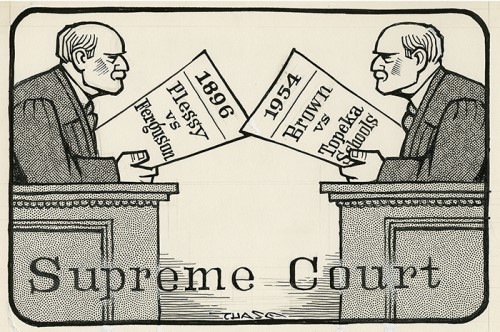 Document C Questions:What subject do these two cases have in common?Explain the decision of Plessey v. Ferguson.Explain the decision of Brown v. Board of Education. Create a title for this document.Document D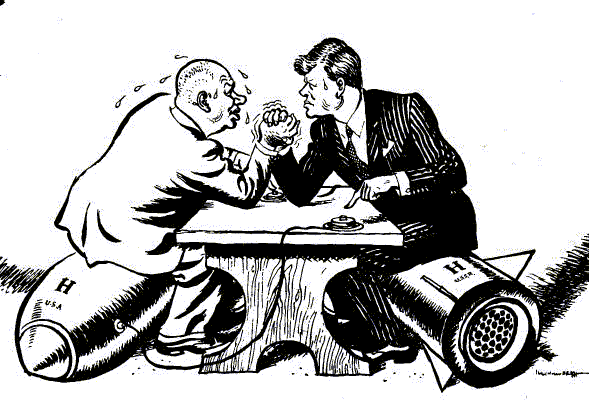 Document D Questions:What are the men sitting on?Why are the men in the document arm wrestling?Which two forms of governments are represented from these leaders? Create a title for this document.Document E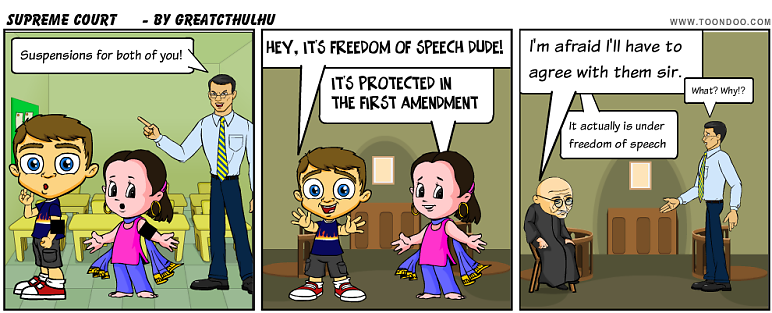 Document E Questions: Which Supreme Court case is this cartoon best representing? Describe the details of that case. How has the ruling in this case been modified by later Supreme Court decisions?Create a title for this cartoon.Document F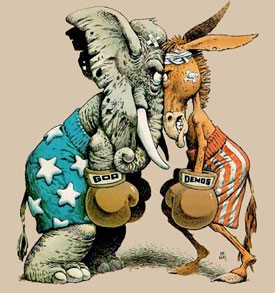 Document F Questions:What groups are these animals representing? How do these two groups feel about one another? How do you know this?Explain two facts about each of the groups represented in this carton. Create a title for this cartoon.Document G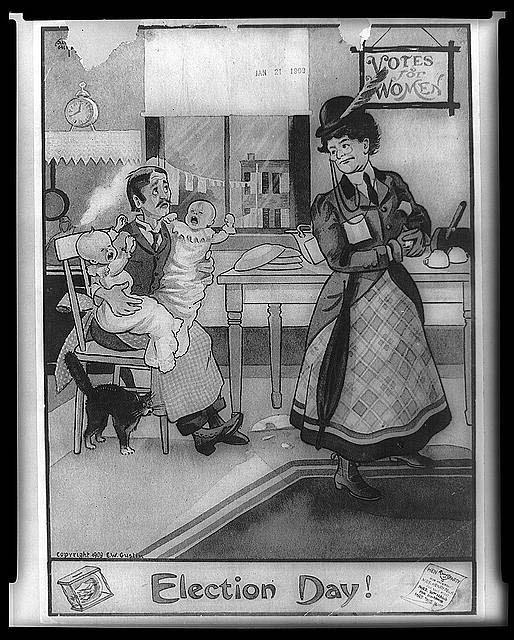 Document G Questions:What is the term for the rights she wants?Which amendment granted her these rights?What two other amendments granted similar rights? Document H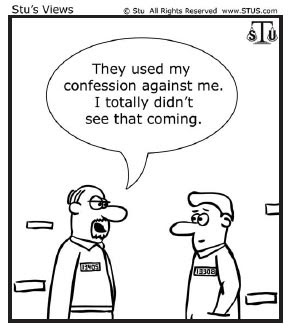 Document H Questions:Which Supreme Court case prevents this from happening?Which amendment allows people to prevent this?What other Supreme Court case protects the rights of the accused?Which other amendments protect the rights of the accused? Document I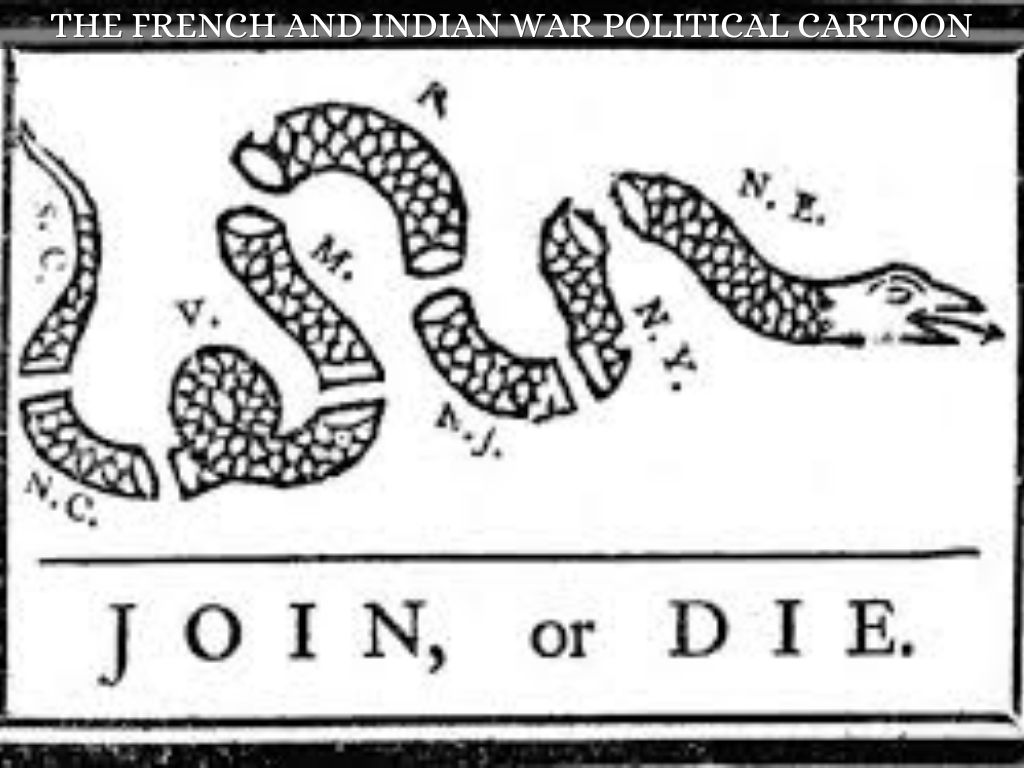 Document I Questions:What is the author of this cartoon trying to say?How did this war lead to tensions between England and the colonies?Describe three grievances that ultimately the colonists had with England.  Document J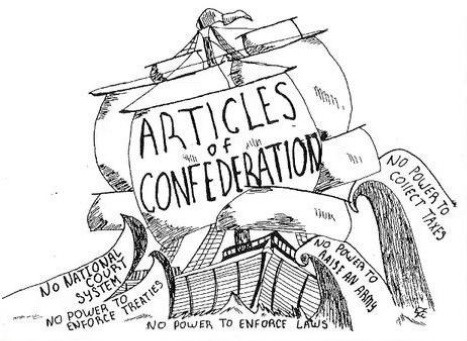 Document J Questions:Would a Federalist or Anti-Federalist more likely author this cartoon? What does the ship represent?  What does the water represent?What wave eventually led to the “sinking of the ship”?